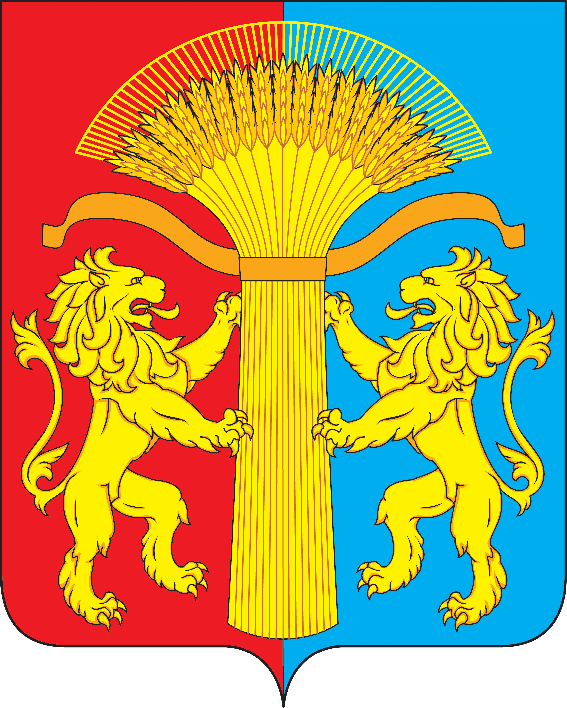 АДМИНИСТРАЦИЯ КАНСКОГО РАЙОНАКРАСНОЯРСКОГО КРАЯПОСТАНОВЛЕНИЕ21.05. 2012 		 г.Канск		                   № 396-пгОб утверждении порядка предоставления социальныхвыплат на приобретение жилья или строительство индивидуальногожилого дома молодым семьям – участникам районной                                             долгосрочной целевой программы «Обеспечение жильем молодых семейКанского района» на 2012 - 2015 годыВ соответствии с Постановлением Правительства Красноярского края от 13.10.2011 № 596-п «Об утверждении долгосрочной целевой программы «Обеспечение жильем молодых семей Красноярского края» на 2012-2015 годы, Постановлением администрации Канского района от 26.09.2011 № 733-пг «Об утверждении долгосрочной целевой программы «Обеспечение жильем молодых семей Канского района» на 2012-2015 годы», руководствуясь статьями 38,40 Устава Канского района, ПОСТАНОВЛЯЮ:1. Утвердить Порядок предоставления социальных выплат на приобретение жилья или строительство индивидуального жилого дома молодым семьям – участникам районной долгосрочной целевой программы «Обеспечение жильем молодых семей Канского района» на 2012 - 2015 годы, согласно Приложению №1.2. Контроль за исполнением настоящего постановления возложить на  заместителя главы администрации Канского района по социальным вопросам и защите прав человека  С.А.Елтышева.       3. Постановление вступает в силу в день, следующий за днем его опубликования в официальном печатном издании «Вести Канского района» и подлежит размещению на официальном  сайте муниципального образования Канский район в информационно - телекоммуникационной сети «Интернет» Глава администрации Канского района                                            О.В.КуприяновПриложение №1к постановлению администрации Канского районаот 21.05. 2012  № 396-пгПОРЯДОКПРЕДОСТАВЛЕНИЯ СОЦИАЛЬНЫХ ВЫПЛАТ НА ПРИОБРЕТЕНИЕ ЖИЛЬЯ ИЛИ СТРОИТЕЛЬСТВО ИНДИВИДУАЛЬНОГО ЖИЛОГО ДОМА МОЛОДЫМ СЕМЬЯМ – УЧАСТНИКАМ РАЙОННОЙ ДОЛГОСРОЧНОЙ ЦЕЛЕВОЙ ПРОГРАММЫ «ОБЕСПЕЧЕНИЕ ЖИЛЬЕММОЛОДЫХ СЕМЕЙ КАНСКОГО РАЙОНА»  НА 2012 - 2015 ГОДЫ1. ОБЩИЕ ПОЛОЖЕНИЯ1.1. Настоящий Порядок устанавливает механизм предоставления молодым семьям за счет средств краевого, федерального и районного бюджета социальных выплат на приобретение или строительство жилья, в том числе на оплату первоначального взноса при получении ипотечного жилищного кредита или займа в рамках долгосрочной районной целевой программы «Обеспечение жильем молодых семей Канского района» на 2012 – 2015 годы (далее - Программа).1.2. Социальная выплата на приобретение или строительство жилья, в том числе на оплату первоначального взноса при получении ипотечного жилищного кредита или займа (далее – социальная выплата), предоставляется гражданину, признанному участником Программы в соответствии с Постановлением Правительства Красноярского края от 13.10.2011 № 596-п «Об утверждении долгосрочной целевой программы «Обеспечение жильем молодых семей Красноярского края» на 2012-2015 годы.  2. ВЫДАЧА СВИДЕТЕЛЬСТВ И ПРЕДОСТАВЛЕНИЕ СОЦИАЛЬНЫХ ВЫПЛАТ2.1. Право на получение участником Программы социальной выплаты удостоверяется свидетельством о выделении социальной выплаты на приобретение жилья или строительство индивидуального жилого дома далее – (свидетельство).Свидетельство является именным документом, удостоверяющим право участника Программы на получение социальной выплаты на приобретение жилья  или строительство индивидуального жилого дома, в том числе на оплату первоначального взноса при получении ипотечного жилищного кредита или займа. Свидетельство не является ценной бумагой, оно не подлежит передаче другому лицу, кроме случаев, предусмотренных законодательством Российской Федерации. Срок действия свидетельства - 9 месяцев с даты выдачи, указанной в свидетельстве. Форма бланка свидетельства установлена приложением 1 к настоящему Порядку.2.2. Для участия в программе один из совершеннолетних членов молодой семьи, отвечающий требованиям, установленным программой, подает заявление на выдачу свидетельства о выделении социальной выплаты на приобретение или строительство жилья в орган местного самоуправления по месту жительства по форме, установленной приложением 2 к настоящему Порядку, прилагая следующие документы:а) копии документов, удостоверяющих личность заявителя и членов молодой семьи;б) копии документов, подтверждающих родственные отношения между членами молодой семьи (свидетельство о браке, свидетельство о рождении ребенка либо документы, подтверждающие усыновление ребенка, либо судебный акт);в) справку о составе семьи, выданную органом местного самоуправления на дату подачи заявления на выдачу свидетельства о выделении социальной выплаты на приобретение или строительство жилья;г) выписку из домовой книги или финансово-лицевого счета на дату подачи заявления на выдачу свидетельства о выделении социальной выплаты на приобретение или строительство жилья;д) копии документов о наличии или отсутствии у членов молодой семьи в собственности жилых помещений, выданных органом, осуществляющим государственную регистрацию прав на недвижимое имущество и сделок с ним, организациями технической инвентаризации (в случае перемены членом молодой семьи фамилии, имени и (или) отчества также представляются документы на прежние фамилию, имя и (или) отчество);е) копии документов, подтверждающих право собственности на жилое помещение либо право пользования жилым помещением (договор найма, социального найма, договор безвозмездного пользования);ж) выписка из Постановления администрации Канского района о принятии молодой семьи на учет в качестве нуждающейся в улучшении жилищных условий;з) выписка из Постановления администрации Каннского района  о признании молодой семьи имеющей достаточные доходы и документы, подтверждающие признание молодой семьи имеющей достаточные доходы либо иные денежные средства для оплаты расчетной (средней) стоимости жилья в части, превышающей размер предоставляемой социальной выплаты, а при получении молодой семьей ипотечного жилищного кредита или займа на приобретение жилья или строительство индивидуального жилого дома – кредитный договор (договор займа) и справку кредитора (заимодавца) о сумме основного долга и      сумме задолженности по выплате процентов за пользование ипотечным жилищным кредитом (займом).Копии документов должны быть заверены нотариально. При предъявлении оригиналов документов их копии заверяются уполномоченным должностным лицом органа местного самоуправления. 2.3. Администрация Канского района в 10-дневный срок со дня поступления проверяет заявления с прилагаемыми документами и принимает решение о признании молодой семьи участником программы и постановке ее на учет для участия в Программе либо об отказе в признании молодой семьи участником Программы. Постановление администрации Канского района доводится до сведения молодой семьи в письменной форме в 7-дневный срок со дня его принятия. 2.4. Выпуск свидетельств осуществляется МКУ «КУМИ администрации Канского района» (далее – КУМИ) в порядке очередности, определяемой сводным списком претендентов на получение социальных выплат на приобретение или строительство жилья в планируемом году, формируемым в соответствии с Порядком формирования сводного списка претендентов на получение социальных выплат в планируемом году. 2.5. После подписания свидетельств КУМИ в течение трех рабочих дней направляет их в администрацию Канского района для вручения участникам Программы.2.6. В качестве даты выдачи свидетельства указывается дата подписания его руководителем КУМИ.2.7. Администрация Канского района в течение пяти рабочих дней с момента получения свидетельств от КУМИ вручает свидетельства участникам Программы.2.8. Участник Программы в течение двух месяцев с даты получения свидетельства сдает свидетельство в ЗАО АИКБ «Енисейский объединенный банк», участвующий в реализации Программы, выбранный на конкурсной основе (далее - банк), для заключения договора банковского счета.2.9. Банк в течение десяти рабочих дней с момента заключения с участником программы договора банковского счета и открытия банковского счета уведомляет КУМИ о факте заключения договора и открытии счета.2.10. КУМИ в течение десяти рабочих дней после получения уведомления банка перечисляет средства социальной выплаты на банковский счет участника Программы.2.11. Для списания перечисленных средств с банковского счета участник Программы представляет в КУМИ:кредитный договор (договор займа) (при наличии), выписки по лицевым счетам и документы, подтверждающие получение контрагентом по договору купли-продажи (строительного подряда) суммы личных (заемных) средств, составляющих разницу между стоимостью приобретаемого жилья и суммой, выделенной участнику программы социальной выплаты на приобретение или строительство жилья, либо иные документы, подтверждающие расходы на строительство индивидуального жилого дома.договор купли-продажи жилого помещения (или договор строительного подряда), зарегистрированный в установленном порядке;ипотечный кредитный договор (договор займа) на приобретение жилья  или строительство индивидуального жилого дома в случае использования средств социальной выплаты на оплату первоначального взноса по данному договору.2.12. КУМИ в течение пяти рабочих дней с даты получения документов, указанных в пункте 2.11 настоящего Порядка, осуществляет их проверку и направляет указанные документы и уведомление банку для списания средств социальной выплаты с банковского счета участника Программы на оплату договора купли-продажи жилого помещения (или договора строительного подряда).Оригиналы указанных документов хранятся в банке до перечисления средств лицу, указанному в договоре купли-продажи жилого помещения (долевого строительства, строительного подряда) или в ипотечном кредитном договоре на приобретение или строительство жилья (договоре займа), в случае использования средств социальной выплаты на оплату первоначального взноса по данному договору.2.13. Сумма социальной выплаты, перечисляемая с банковского счета участника Программы, не может превышать стоимости жилья, приобретаемого или строимого участником Программы, суммы получаемого ипотечного кредита (займа). Неиспользованные средства социальной выплаты подлежат возврату со счета получателя социальной выплаты на счет краевого бюджета.2.14. КУМИ ведет реестры выданных и оплаченных свидетельств.2.15. При наличии у участника Программы обстоятельств, потребовавших замены выданного свидетельства (утрата, хищение или порча свидетельства, иные обстоятельства, а также уважительные причины, не позволившие участнику Программы представить свидетельство в банк в установленный срок), он обращается в администрацию Канского района по месту постановки на учет с заявлением о замене свидетельства с указанием обстоятельств, потребовавших его замены, и приложением документов, подтверждающих эти обстоятельства, и свидетельства, выданного ранее участнику Программы, в случае его наличия.2.16. Администрация Канского района в течение десяти рабочих дней с момента получения заявления, документов, подтверждающих обстоятельства, потребовавшие замены свидетельства, и свидетельства, выданного ранее участнику Программы, в случае его наличия, направляет их в КУМИ для принятия решения о замене свидетельства или об отказе в замене свидетельства.2.17. КУМИ в течение 30 рабочих дней с даты получения указанных документов принимает свидетельство и выпускает новое свидетельство, в котором указывается размер социальной выплаты, предусмотренный в заменяемом свидетельстве, либо принимает решение об отказе в замене свидетельства.2.18. В случае если участник Программы по уважительным причинам не смог приобрести жилое помещение в собственность или заключить договор ипотечного кредитования жилищного строительства в установленный Программой срок действия свидетельства и не воспользовался правом на получение выделенной ему социальной выплаты на приобретение или строительство жилья, он сдает свидетельство в администрацию Канского района по месту жительства и сохраняет право на улучшение жилищных условий, в том числе на дальнейшее участие в Программе.Сданное свидетельство направляется администрацией Канского района в КУМИ в течение пяти рабочих дней с момента его получения.2.19. В случае не использования средств социальной выплаты в течение срока действия свидетельства указанные средства перечисляются с банковского счета участника Программы на счет краевого бюджета.2.20. Решение о признании причин уважительными и сохранении права на участие в Программе принимается комиссией, созданной в КУМИ, на основании заявления и документов, подтверждающих то, что причины являются уважительными, оформляется протоколом комиссии и доводится до сведения администрации Канского района, направившего сданное свидетельство.2.21. Социальная выплата считается предоставленной участнику Программы с даты списания с лицевого счета КУМИ суммы социальной выплаты на банковский счет участника Программы для оплаты договора купли-продажи жилого помещения (или договора строительного подряда), в том числе на оплату первоначального взноса при получении ипотечного жилищного кредита или займа.2.22. Свидетельства, находящиеся в банке, погашаются банком в устанавливаемом им порядке. Погашенные свидетельства подлежат хранению в течение 3 лет. Свидетельства, не предъявленные в банк в порядке и сроки, установленные настоящим Порядком, считаются недействительными.3. ПРЕДОСТАВЛЕНИЕ КОМПЕНСАЦИЙ ПРИ РОЖДЕНИИ(УСЫНОВЛЕНИИ) РЕБЕНКА3.1. При рождении (усыновлении) одного ребенка в семье, не имеющей детей на момент получения социальной выплаты на приобретение или строительство жилья, участнику Программы предоставляется компенсация затрат в размере 5 процентов средней стоимости жилья, определяемой в соответствии с требованиями Программы.3.2. Для получения компенсации участник Программы подает заявление в администрацию Канского района, к которому прилагает заверенную в установленном порядке копию свидетельства о рождении (документы об усыновлении) ребенка.3.3. Администрация Канского района в течение десяти рабочих дней после получения указанных документов осуществляет проверку и направляет заявление в Министерство строительства и архитектуры Красноярского края (далее – Министерство).3.4. Компенсация затрат на приобретение или строительство жилья либо оплату первоначального взноса при получении ипотечного кредита или займа предоставляется участнику Программы в безналичном порядке путем зачисления средств на его банковский счет, открытый в банке, участвующем в реализации Программы.4. ОПЛАТА ПРИОБРЕТАЕМОГО ЖИЛОГО ПОМЕЩЕНИЯ4.1. Участник Программы имеет право использовать средства социальной выплаты для приобретения у физических и (или) юридических лиц жилого помещения на территории Красноярского края или строительства жилого помещения на территории Красноярского края, в том числе для оплаты первоначального взноса при получении ипотечного жилищного кредита или займа. Указанные жилые помещения должны отвечать установленным санитарным и техническим требованиям, быть благоустроенными применительно к условиям населенного пункта, выбранного для постоянного проживания.4.2. В договоре купли-продажи жилого помещения (долевого строительства, строительного подряда) должны быть указаны реквизиты свидетельства (серия, номер, дата выдачи, орган, выдавший свидетельство) и банковского счета, с которого будут осуществляться операции по оплате жилого помещения, приобретаемого на основании договора строительного подряда (долевого строительства).Отказ КУМИ в приеме договора купли-продажи жилого помещения (долевого строительства, строительного подряда) для оплаты выдается участнику Программы в письменной форме с указанием причин отказа. При этом документы, принятые КУМИ для проверки, подлежат возврату участнику Программы.4.3. При использовании средств социальной выплаты на оплату первоначального взноса при получении ипотечного жилищного кредита или займа участник Программы должен заключить с кредитной организацией кредитный договор. Наличие кредитного договора с кредитной организацией является условием перечисления средств с банковского счета участника Программы.4.4. Банк ежемесячно сообщает КУМИ сведения о перечислении средств в оплату договоров купли-продажи жилого помещения (или договоров строительного подряда) по каждому свидетельству отдельно.4.5. КУМИ направляет выписки из реестра оплаченных свидетельств в администрацию Канского района. Указанные выписки направляются ежемесячно, до 10 числа месяца, следующего за месяцем, в котором банком произведена оплата договора купли-продажи жилого помещения (или договора строительного подряда), и являются основанием для снятия администрацией Канского района участника Программы, реализовавшего свое право на улучшение жилищных условий при помощи социальной выплаты, с учета в качестве участника Программы.4.6. Последующее улучшение жилищных условий участников Программы осуществляется на общих основаниях в соответствии с законодательством Российской Федерации.Приложение 1к Порядкупредоставления социальных выплат на приобретениежилья или строительство  индивидуального жилого дома молодымсемьям – участникам районной долгосрочной целевой программы                                       «Обеспечение жильем молодых семей Канского района» на 2012 - 2015 годыСВИДЕТЕЛЬСТВОо выделении социальной выплаты на приобретение жилья или  строительство индивидуального жилого дома в соответствии с районной долгосрочной целевой программой «Обеспечение жильем молодых семей Канского района» на 2012-2015 годы    Настоящим   свидетельством   удостоверяется,   что   участникупрограммы:__________________________________________________________________                   (ф.и.о., дата рождения)__________________________________________________________________и членам его семьи:супругу(е) ______________________________________________________,                            (ф.и.о., дата рождения)детям ________________________________________________________                            (ф.и.о., дата рождения)в  соответствии с условиями районной долгосрочной целевой программы «Обеспечение жильем молодых семей Канского района» на 2012 - 2015 годы предоставляется социальная выплата в размере _________________________________________________ рублей                      (цифрами и прописью)на   приобретение  жилья  (в  том  числе на оплату первоначальноговзноса при получении ипотечного кредита или займа)(ненужное вычеркнуть)на территории ___________________________________________________.                   (наименование субъекта Российской Федерации)Свидетельство подлежит предъявлению в банк до " __ " _____________20__ года (включительно).Свидетельство    действительно    до   " __ " __________ 20__ года(включительно).Дата выдачи " __ " _________ 20__ года.Руководитель КУМИ    _______________ _____________________                                 (подпись, дата) (расшифровка подписи)М.П. ____________________Приложение 2к Порядкупредоставления социальных выплат на приобретениежилья или строительство индивидуального жилого дома молодымсемьям – участникам районной долгосрочной целевой программы                                 «Обеспечение жильем молодых семей Канского района» на 2012 - 2015 годыВ Администрацию Канского районаЗаявлениена выдачу свидетельства о выделении социальной выплатына приобретение жилья или  строительство индивидуальногожилого дома в соответствии с районной долгосрочной целевой программой«Обеспечение жильем молодых семей Канского района» на 2012-2015 годыФамилия, имя, отчество ___________________________________________Дата рождения ____________________________________________________Адрес регистрации ________________________________________________Право, на котором  участник  Программы  владеет  жилым  помещением(социальный наем, аренда, собственность, другое): __________________________________________________________________________________Телефоны: домашний _________ рабочий _________ сотовый ___________Состав семьи:супруга (супруг) ________________________ __________ год рождения,                         (ф.и.о.)проживает по адресу: ______________________________________________________________________________________________________________,дети: ___________________________________ __________ год рождения,                    (ф.и.о.)проживает по адресу: ______________________________________________________________________________________________________________.Кроме того, со мной проживают:_________________________________________ ___________год рождения,         (ф.и.о., степень родства)_________________________________________ ___________год рождения.         (ф.и.о., степень родства)    Прошу   выдать  мне  как  участнику  долгосрочной целевой программы "Обеспечение  жильем  молодых   семей Канского района"   на   2012  -  2015   годысвидетельство   о   выделении   социальной выплаты  на   приобретение   илистроительство   жилья.   С   условиями   получения   свидетельстваознакомлен и обязуюсь их выполнять.Подписи участника Программы,  ________________________________совершеннолетних членов семьи ________________________________                              ________________________________Дата " __ " __________ 20__ г.